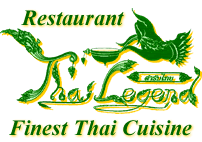 Thai Legend Restaurant Special Set Lunch Select One Starter X 	X	X	X	X	X	X	X	XSelect One Main Course +Rice X	X	X	X	X	X	X	X	XTea / Coffee£13.95 per person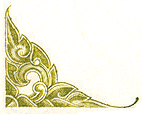 5. GAI SATAE  Strips of chicken marinated in Thai spices, put on sticks and grilled over charcoal, served with peanut sauce and toast.6. GAI HOR BAI TEOY Cubes of chicken marinated in Thai spices and herbs, wrapped in pandon leaves and deep fried, served with sweet and sour chilli sauce7. POR PIA TODSpring rolls filled with mixture of meat, glass noodles and fresh herbs, served with sweet and sour chilli sauce.8. NUEA SATAE  Strips of beef marinated in Thai spices, put on sticks and grilled over charcoal, served with peanut sauce and toast.9. SEE KRONG MOO NAM-PUENG YANGPork spareribs marinated in honey and fresh herbs, grilled over charcoal. 9A. SESAME TOAST  Freshly prepared sesame toast serve with sweet and sour chilli sauce. 9B. MOO PING Strips of pork marinated in Thai spices, put on sticks and grilled over charcoal. Vegetarian Starters12. PAK MUNG SAWIRAT      Fresh mixed vegetables in special batter, crispy fried and served peanut sauce. 13. POH PIA PAK       Mixed vegetables cooked with Thai spices, wrapped in spring rolls pastry served with sweet and sour chilli sauce. 14. TOD MUN KHAO PODE      Sweet corn mixed with red curry paste, deep fried and served with cucumber and sweet chilli sauce.   Soup15. TOM YUM HED       Mushrooms in spicy hot and sour, flavoured with lemon grass, lime leaves, chilli and coriander. 16. TOM KHA GAI       Chicken and mushroom in aromatic coconut milk soup, flavoured with fresh Thai herbs and coriander.17. TOM YUM GAI (CHICKEN TOM YUM SOUP)      Traditional Thai spicy hot and sour soup flavoured with lemon grass, lemon juice, lime leaves, chilli and coriander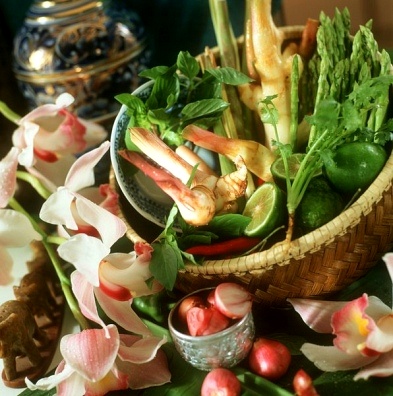 Thai Curry Dishes 30. GAENG KIEW WAN GAI (CHICKEN) OR NUEA (BEEF)      Chicken OR beef in green curry paste with coconut milk, Thai aubergines and    herbs 31. GAENG PHED GAIChicken in red curry paste with coconut milk, Thai aubergines and bamboo shoots33. PANAENG NUEA (BEEF) OR GAI (CHICKEN)Beef OR chicken in dry aromatic curry with coconut milk, lime leves and chilli35. GAENG MASAMUN KAE (LAMB) OR GAI (CHICKEN) Lamb OR chicken cooked with onions, potatoes, milk, Thai curry rich in spices but quite mild even sweet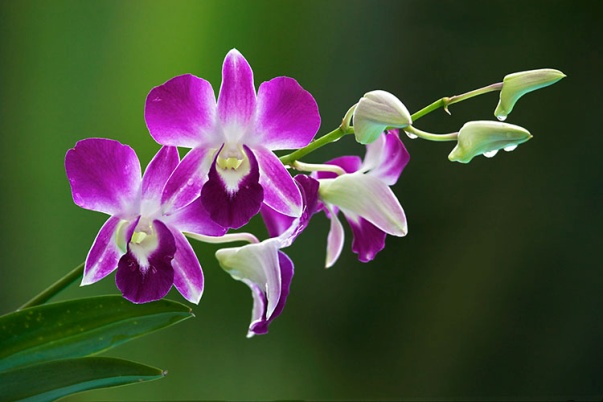 Beef Dishes40. NUEA (BEEF) OR GAI (CHICKEN) PHAD NAMMUN HOY       Strips of steak OR chicken sautéed with oyster sauce, onion, pepper and spring onions.41. NUEA PHAD GAPRAO        Strips of steak stir fried with chilli, garlic and fresh Thai basil.42. NUEA OB LHAO DANG      Strips of steak stir fried with red wine saucePork Dishes50. MOO PHAD PRIEW WAN      Stir fried pork with pineapples, onions, pepper and cucumber in sweet and sour sauce.  51. MOO (PORK) OR NUEA (BEEF) PHAD PRIK SOD      Marinated pork OR beef stir fried with sliced chilli, garlic, onion and spring onions.52. MOO TOD GRATIUM PRIKTHAI      Pork marinates with Soya sauce and Thai spices, stir fried with garlic, pepper and chopped coriander.53. MOO PHAD GAPRAO     Stir fried pork with chilli, garlic and fresh Thai basil. 54. MOO PHAD PRIK       Stir fried pork with chilli paste, green bean and Thai fresh herbs. Chicken Dishes 60. GAI OB SAPPAROD       Marinated chicken stir fried with pineapple pieces. 61. GAI PHAD KHING       Stir fried chicken with ginger, garlic, spring onions and fungus.62. GAI PHAD PRIK GAPRAO      Chicken stir fried with Thai basil, garlic, chilli and fresh Thai herbs. 63. GAI PHAD MED MAMUANG       Sautéed chicken with cashew nuts, onion, mixed peppers with oyster sauce 64. GAI OB LAO DEANG      Stir fried chicken in red wine sauce 65. GAI TA-KHRAI        Stir fried marinated chicken with garlic, shallot, lime leave and lemongrass. 80. GAI YANG      Spring chicken marinated in garlic, fresh chilli, coriander and fresh Thai herbs, barbecued over charcoal.   81.  GAI OB GRATIUM        Grilled marinated breast of chicken, slice and topped with garlic, black pepper, lemon grass and fresh coriander sauce. Vegetarian Main Course90. GAENG PAK RUAM      Fresh vegetables and dried bean cured cooked in red curry sauce with coconut milk and fresh herbs. 91. PAK PHAD PRIEW WAN      Mixed vegetables stir fired with cashew nuts in sweet and sour sauce.92. PHAD PAK JOY      Glass noodles, mushrooms, bean curd stir fried with fresh vegetables.93. PAK PHAD PRIK       Stir fried mixed vegetables with garlic and chilli 94. TAO HOO PHAD GAPRAO       Deep fried bean curd topped with mixed green vegetable, chilli and garlic. 101. PHAD PAK (NAMMON HOY)         Stir fried seasonal vegetables with or without oyster sauce.113. PHAK KAET KHAAO PHAD NAMMON HOY         Stir fried Chinese leafs in oyster sauce. 114. TAO HOO NAM-DAENG         Cubed bean curd topped with mushroom, peas, carrots. Chinese Dishes111.  BEEF OR CHICKEN IN BLACK BEAN SAUCE112. SWEET AND SOUR CHICKEN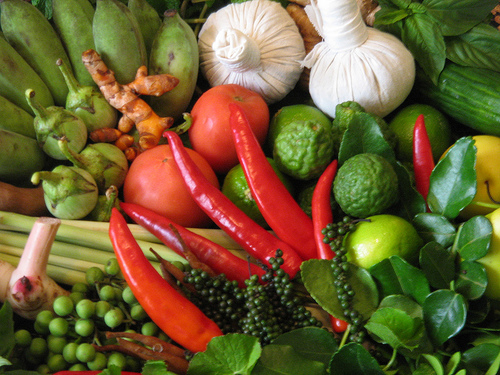 Rice(*Please note the special set lunch come with one choice of rice)96. PLAIN NOODLES        Plain noodles stir fried with dark soy sauce  102. KHAO PHAD GAI         Fried rice with chicken and herbs 103. KHAO PHAD KHAI        Thai fried rice with egg and fresh herbs. 104. KHAO PHAD GRATIUM       Thai fried rice with garlic 105. KHAO SUAY        Thai steamed jasmine rice106. KHAO NIEW       Thai sticky rice.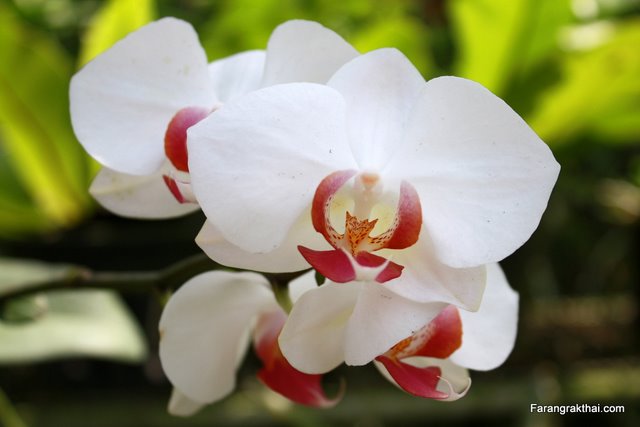 Special English Dishes FISH & CHIPS 								£8.95Deep fried cod in special batter, served with chips and peas. 			CHICKEN & CHIPS								£7.95Thai Legend special prepared chicken deep fried and served with chips (Please note that starters, tea and coffee are not include within the special English dishes) 